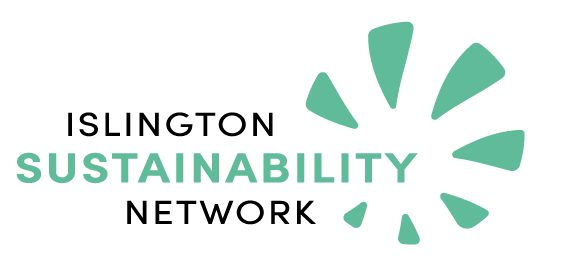 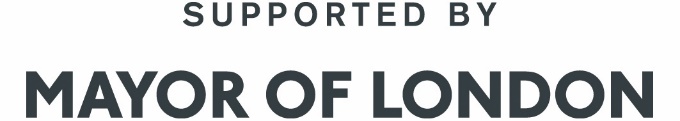 Mayor’s Business Climate Challenge: Business Recruitment Application Form Business detailsBusiness name (Mandatory)Free textSector (Mandatory)☐ Manufacturing ☐ Transport and Storage ☐ Public Administration☐ Wholesale☐ Construction☐ Primary & Utilities☐ Retail☐ Arts☐ Education☐ Financial Services☐ Information and communication☐ Accommodation and food services☐ Health ☐ Administrative and support services☐ Professional and real estate services☐ Other: free text Total number of employees (Mandatory)Free text (number)Number of workplaces in London (i.e., how many spaces does your business own/lease?)Free text (number)Has your business made any formal environmental commitments? (tick all that apply)☐ Yes, environmental pledges (Net Zero commitment, Race to Zero, etc.).  ☐ Yes, emission reduction targets (i.e., 30% emissions reductions by x year)☐ Yes, environment strategy☐ Yes, other commitments☐ NoIf yes to any of the above, please specify: Free textIs your business BAME (Black, Asian and minority ethnic) - owned?☐ Yes ☐ NoWhich Business Engagement Partner are you applying through? (Mandatory)☐ Better Bankside☐ Camden Climate Change Alliance and consortium partners☐ Heart of London Business Alliance☐ Islington Sustainability Network☐ Love Wimbledon☐ Positively Putney☐ Station to Station☐ The Fitzrovia Partnership☐ Team London BridgeWorkplace detailsIf your business owns/leases multiple workplaces, please respond with information on the workplace(s) within the relevant Business Engagement Partner’s area and selected to apply for the BCC.Business address Free textBuilding type (Mandatory)☐ Commercial Offices☐ Retail ☐ Hospitality☐ Accommodation☐ Industrial ☐ Other leisure and hospitality ☐ Mixed-use including commercial office space☐ Mixed-use not including commercial office spaceOther: free textPlease select your business occupancy model from the following options (Mandatory):☐ My business owns the whole building☐ My business owns a workplace in the building☐ My business leases a workplace in a single occupancy building (i.e., your business is the only tenant)☐ My business leases a workplace in a multi-occupancy building (i.e., your business is one of many tenants)Other: free textIf your business leases a workplace in a multi-occupancy building, please specify the number of tenants and business names:Free text  If leasing your workplace, please specify: - Lease duration- Lease type (e.g., full service lease, triple net lease, absolute net lease, etc.)Free text Workplace size - Gross internal area covered by your business in sqm (Mandatory)Free text (number)Number of people currently working in your workplace (Mandatory)Free text (number)How long has your business been in this building?Free text Do you plan to remain in the building for at least the next year? ☐ Yes☐ NoOperational energy usage details If your business owns/leases multiple workplaces, please respond with information on the workplace(s) within the relevant Business Engagement Partner’s area and selected to apply for the BCC.Is your business willing to commit to reducing its energy consumption by 10% over the next 12 months? (Mandatory)☐ Yes☐ NoDoes your building, or the workplace of the building you occupy have a building management system (BMS)?☐ Yes☐ NoDoes your business pay a direct energy bill to your energy provider?☐ Yes☐ NoDoes your business have capacity to make changes to operational energy use of your workplace? (Mandatory)☐ Yes☐ NoDoes your workplace have a known DEC/ EPC rating? If so, please specify whether DEC, EPC, other and the energy benchmarking rating:Free text Has your business completed any energy audits for your workplace previously? If so, when?Free textHas your business completed any energy improvements or retrofit works in your workplace? If so, when and what did the improvements entail?Free textDoes your business have access to your monthly energy usage data from 2019 onwards?☐ Yes, for the whole period☐ Yes, for part of the period☐ No, no access/recordsOther: free text  Business Climate Challenge ParticipationWhy is your business interested in participating in the Mayor’s Business Climate Challenge? Please rank the following options in order of importance for your business: ☐ Potential cost savings ☐ Improving the quality of services in the building☐ Reducing energy usage ☐ Enhanced property value ☐ Environmental goals of the business  Other: free textIs your business able to nominate a decision maker who can approve changes to or investments in your workplace? (Mandatory)☐ Yes☐ NoIs your business able to nominate a project lead who will dedicate time to participate in BCC related activities? (Mandatory)☐ Yes☐ NoIf you lease your workplace, do you have support from your landlord to participate in the BCC? (Mandatory)☐ Yes☐ No, but willing to involve them ☐ No, they are not interested Will you commit to sharing your business’ energy consumption data over the next 12 months so we can track progress toward the BCC’s goal? (Mandatory)☐ Yes☐ NoHow did you find about the BCC?Free text